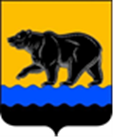 СЧЁТНАЯ ПАЛАТА ГОРОДА НЕФТЕЮГАНСКА16 мкрн., д. 23, помещение № 97, г. Нефтеюганск, Ханты-Мансийский автономный округ - Югра(Тюменская область), 628310, телефон: 20-30-54, факс: 20-30-63 е-mail: sp-ugansk@mail.ru_____________________________________________________________________________________Исх. СП-456-3 от 07.08.2023                    Временно исполняющему обязанности директора департамента градостроительства и земельных отношений администрации города Нефтеюганска                                                                     Ю.Н. СубботинуЗАКЛЮЧЕНИЕ на проект изменений в муниципальную программу«Развитие жилищной сферы города Нефтеюганска»Счётная палата города Нефтеюганска на основании статьи 157 Бюджетного кодекса Российской Федерации, Положения о Счётной палате города Нефтеюганска, утверждённого решением Думы города Нефтеюганска от 22.12.2021 № 56-VII, рассмотрев проект изменений в муниципальную программу города Нефтеюганска «Развитие жилищной сферы города Нефтеюганска» (далее – проект изменений), сообщает следующее.1. При проведении экспертно-аналитического мероприятия учитывалось наличие экспертизы:1.1. Департамента финансов администрации города Нефтеюганска на предмет соответствия проекта изменений бюджетному законодательству Российской Федерации и возможности финансового обеспечения его реализации из бюджета города Нефтеюганска.1.2. Департамента экономического развития администрации города Нефтеюганска на предмет соответствия:- Порядку принятия решения о разработке муниципальных программ города Нефтеюганска, их формирования, утверждения и реализации, утверждённому постановлением администрации города Нефтеюганска от 18.04.2019 № 77-нп «О модельной муниципальной программе города Нефтеюганска, порядке принятия решения о разработке муниципальных программ города Нефтеюганска, их формирования, утверждения и реализации» (далее по тексту – постановление от 18.04.2019 № 77-нп);- Стратегии социально-экономического развития муниципального образования город Нефтеюганск, утверждённой решением Думы от 31.10.2018 № 483-VI «Об утверждении Стратегии социально-экономического развития муниципального образования город Нефтеюганск на период до 2030 года»;- структурных элементов (основных мероприятий) целям муниципальной программы;- сроков её реализации задачам;- целевых показателей, характеризующих результаты реализации муниципальной программы, показателям экономической, бюджетной и социальной эффективности, а также структурных элементов (основных мероприятий) муниципальной программы;- требованиям, установленным нормативными правовыми актами в сфере управления проектной деятельностью.2. Проектом изменений планируется:2.1. Увеличить объём финансирования муниципальной программы в 2023 году за счёт средств местного бюджета на 2 387,737 тыс. рублей по мероприятиям: 2.1.1. «Осуществление полномочий в области градостроительной деятельности» департаменту градостроительства и земельных отношений (далее по тексту – ДГиЗО) уменьшить средства на сумму 1 243,268 тыс. рублей, в связи со сложившейся экономией по торгам и перераспределением средств на муниципальную программу «Развитие физической культуры и спорта в городе Нефтеюганске». 2.1.2. «Организационное обеспечение функционирования отрасли» ДГиЗО уменьшить средства на сумму 718,355 тыс. рублей, в связи со сложившейся экономией по свободным ставкам. 2.1.3. «Ликвидация и расселение приспособленных для проживания строений» - предусмотрено дополнительное мероприятие соисполнителю муниципальной программы – департаменту жилищно-коммунального хозяйства администрации города Нефтеюганска с финансированием в размере 4 349,360 тыс. рублей из резервного фонда администрации города Нефтеюганска на основании распоряжения главы города Нефтеюганска от 26.07.2023 № 294-р.В обоснование планируемых расходов по сносу (ликвидации) строений приспособленных для проживания представлены сметные расчёты. Сметная документация составлена с применением индекса изменения сметной стоимости строительно-монтажных работ – 15,74, установленного письмом Минстроя России от 22.03.2023 № 15274-ИФ/09, тогда как на момент проведения экспертизы письмом Минстроя России от 23.05.2023 № 29735-АЛ/09 рекомендован индекс – 15,89. Рекомендуем оценить реалистичность исполнения мероприятия при планируемых бюджетных ассигнованиях.2.2. Корректировка целевых показателей муниципальной программы, в том числе:2.2.1. Предусмотрен дополнительный целевой показатель «Количество ликвидированных приспособленных для проживания строений» со значением – 12. 2.2.2. Значение целевого показателя «Количество освобождённых земельных участков» уменьшено в 2023 году с 32 до 30, на момент окончания программы с 95 до 93.   	В соответствии с пунктом 1.3  Порядка от 18.04.2019 № 77-нп формирование муниципальных программ осуществляется, в том числе, исходя из принципа сбалансированности означающего согласованность и сбалансированность муниципальных программ по приоритетам, целям, задачам, мероприятиям, показателям, финансовым и иным ресурсам, и срокам реализации. 	 Достижение указанного показателя планируется в рамках программного мероприятия «Освобождение земельных участков, планируемых для жилищного строительства и комплекса мероприятий по формированию земельных участков для индивидуального жилищного строительства» с объёмом финансирования 15 738,600 тыс. рублей (в том числе средства окружного бюджета – 14 322,100 тыс. рублей, средства местного бюджета – 1 416,500 тыс. рублей). 	Согласно пояснительной записки к проекту изменений и расчёту, предоставленному в составе экономических обоснований к проекту изменений, мероприятия по освобождению 30 земельных участков в 2023 году реализованы на сумму 14 452,733 тыс. рублей. Таким образом, уменьшение целевого показателя без уменьшения объёма финансирования по программному мероприятию может привести к несоблюдению принципа сбалансированности, установленного пунктом 1.3  Порядка от 18.04.2019 № 77-нп.	Рекомендуем оценить целесообразность корректировки целевого показателя.       По итогам проведения экспертизы рекомендуем рассмотреть замечания, изложенные в настоящем заключении и предоставить в наш адрес информацию о принятых решениях в срок до 17-30 часов 18.08.2023 годы. Председатель		     							 С.А. ГичкинаИсполнитель:начальник инспекторского отдела № 1Счётной палаты города НефтеюганскаПортнова Людмила Николаевнател. 8 (3463) 20-30-54